附件7：慈溪市慈吉中学2024年教师招聘简章一、学校简介慈溪市慈吉中学是由中国慈吉集团董事长徐娣珍女士于2001年3月独资创办的慈吉教育集团隶属的一所全寄宿民办普通高中。学校自2015年8月迁入慈中书院校区以来，真正实行集团化管理和教育资源共享。学校先后被评为全国青少年文明礼仪教育示范基地（学校）、省卫生先进单位、省级示范学校、省教科研先进集体、宁波市环保模范学校、宁波市五A级平安校园、宁波市学生行为规范示范学校、市文明单位、市先进集体、市首批校本研修示范学校等。学校坚持特色化、小班化、精品化路线，以质量求生存，以特色谋发展，努力实现“以德启智，差异发展，多元育人”的办学理念。通过实施分层教学、个性化教学、互动式教学，学校教学成果显著。在近几年的高考中，学校的发展性综合评价列全市前茅。学校强化管理，促进教师发展；发展特色，力求学校可持续发展，力求分层育人过渡到分类育人，致力于将学校打造成对未来充满希望的，培养创新能力和健全人格，能不断唤醒生命价值的特色鲜明的民办高中。二、招聘岗位高中政治教师1名，高中化学教师1名，高中数学教师1名，高中日语教师1名。三、招聘对象2024届大学本科及以上学历师范类毕业生；热爱教育事业，有终身从教思想，身体健康，善于与学生交流。省级优秀毕业生、大学期间获得一等奖学金、各种教育教学技能比武一、 二等奖者、中共党员(包括预备党员)、应届硕士生优先。有一定教育工作经验的骨干教师（原则上为中级及以上职称）优先录用。四、薪资待遇教师工资分每月基本工资和基础性绩效工资，月度绩效考核奖及年终考核奖，优质优酬，同工同酬。工资福利待遇总额高于同类公办学校在编教师。学校为教师办理五险一金（养老保险、医疗保险、失业保险、工伤保险、生育保险和住房公积金）。教育集团规定的其它待遇。学校与教师双向选择，采用教师聘用合同制。教师考编事宜按慈溪市当年考编政策执行，如果未考取，仍可享受慈吉中学教师待遇。五、业务培养学校为新教师进行师徒结对，对新教师进行指导培养。教师可参加各种教育局规定的进修学习，鼓励教师参加市级及以上教坛新秀、优质课等各类业务评比活动。教师可参照公办教师进行职称评定和评优评先。六、招聘程序扫描二维码进行报名，填写相关信息，同时请将本人简历、近期2寸免冠彩照、身份证、毕业证、教师资格证、职称证、普通话等级证及其他荣誉证书等材料电子版，以“姓名+应聘岗位”方式命名发至邮箱：825667384@qq.com。初审合格后，学校安排面试（专业知识笔试与上课能力测试）。面试合格的，按市教育局公办教师招聘要求进行体检。体检合格的，办理聘用手续，签订录用协议，签订劳动合同，上交就业协议书。学校地址：慈溪市白沙路北三环东路2111号      邮编：315300学校网址：http://www.cijizx.com/联系电话： 13606886470 （柴老师）       13456187824（陈老师）官方微信：                       报名表二维码：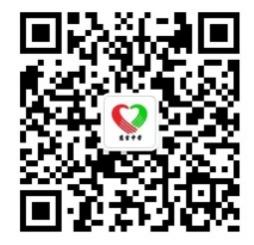 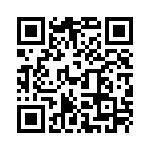 